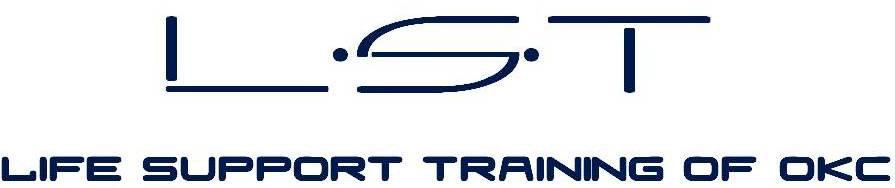 ACLS Study Guide   Regarding chest compressions:A CPR Coach is recommended to ensure continuous high-quality CPRPulse checks should take no more than 5-10 secondsGasping or agonal respiration is an indicator of cardiac arrestIf equipment does not function properly – begin chest compressionsProlonged interruptions in chest compression is a fatal mistakeStop compressions only when told to do so by the AED, for no more than 10 secs to check a pulse and to administer a shockHigh quality chest compressions at 100-120/minute, 2 inches in depth, allowing for adequate chest recoil, 30:2 ratio without ET tubeSwitch providers every 2 minutes or 5 cyclesChest compression fraction (CCF) is percentage of time compressions are being administered.  Goal is > 80%.Charging the defibrillator before rhythm check will increase CCFRegarding respirations:With ET tube and in cardiopulmonary arrest squeeze bag every 6-8 seconds to equal 8-10 respirations/minuteIn respiratory arrest with a pulse use rate of compressions every 5-6 seconds to equal 10-12 respirations/minuteExcessive ventilations will result in a decrease in cardiac outputDo not allow oxygen to blow in the direction of the defibrillating pads/paddlesTo suction airway – insert Yankauer, suction on withdrawal, perform in less than 10 secondsNo more cricoid pressure as it may impede ventilations or tube placementOPA (oropharyngeal airways) should be measured from the corner of the mouth to the angle of the mandibleRegarding CO2 monitoring:A CO2 detector offers qualitative assessmentWaveform capnography offers a quantitative assessment and allows for monitoring CPR quality and correct ET tube placementNormal range is 35-40 mmHgOnce a Return of Spontaneous Circulation (ROSC) is achieved, the target range for PETCO2 is 35-40 mmHgWaveform capnography is the most reliable method to confirm placement of an ET tubeDuring CPR, the goal is to maintain a PETCO2   ≥10 mmHgA value <10 mmHg signifies the need to improve the quality of chest compressionsRegarding a ROSC and MI:Atropine increases rate, but not pressure1 – 2 L of NS or LR increases pressureThe systolic BP target is 90 mmHgSTEMI = ST elevation myocardial infarctionPCI = percutaneous coronary interventions such as stent placement or thrombolyticsFor STEMI - door to PCI balloon inflation should be < 90 minutesTherapeutic hypothermia post-arrest should only be performed on comatose patients with a target range of 32-36o COnce hypothermia target has been reached, maintain for 24 hoursRecommended ASA dose is 162-325 mgOrder of preferred vascular access sites – peripheral, IO, ET, central venousRegarding strokePrehospital notification in suspected stroke will expedite treatmentYou need a negative non-contrast CT within 20 mins of hospital arrival before treating stroke with tpaConsider endovascular tpa therapy
Cincinnati Prehospital Stroke Scale – facial drooping, pronator drift, abnl speechTeam-based dynamicsIf task is beyond scope – ask for new roleClosed-loop communication ensures accurate stepsIn the event a team member is about to make a mistake, the Team Leader should address the issue immediatelyThe purpose of a CPR Coach is to ensure high quality CPRThe Team Leader should clearly delegate tasks to avoid inefficiencies during resuscitation